　　　　   　　　　　　　　　　　　　　　　　　　　　　　　　　 2017/06/10    　             　　　　　　　　　　　　「四国遍路欧州発信プロジェクト」　　　　　　　　　　　　　　　　　　　　　四国夢中人　代表　　尾崎美恵1954年
2001年
2007年愛媛県生まれ
岡山大学仏文研究科修士課程修了/(専業主婦47歳）　
「四国夢中人」結成愛媛県生まれ
岡山大学仏文研究科修士課程修了/(専業主婦47歳）　
「四国夢中人」結成愛媛県生まれ
岡山大学仏文研究科修士課程修了/(専業主婦47歳）　
「四国夢中人」結成2008年～2012年
国土交通省
ＶＪ地方連携事業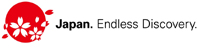 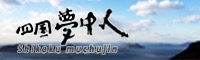 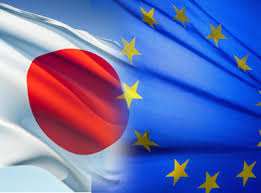 フランス2008年さぬきブース出展（パリ・ジャパンエキスポ）　2008年～2012年
国土交通省
ＶＪ地方連携事業フランス2009年四国ブース出展（パリジャパンエキスポ）2008年～2012年
国土交通省
ＶＪ地方連携事業フランス2010年四国遍路ブース出展（パリ・ジャパンエキスポ）　2008年～2012年
国土交通省
ＶＪ地方連携事業フランス2011年遍路ブース出展＋遍路講演（ジャパンエキスポ）
遍路講演（フランス国立ギメ東洋美術館）2008年～2012年
国土交通省
ＶＪ地方連携事業フランス2012年四国遍路ブース出展（日本祭り出展パリ市主催）2008年～2012年
国土交通省
ＶＪ地方連携事業フランス2015年「四国遍路への誘いinパリ」(パリ日本文化会館)2008年～2012年
国土交通省
ＶＪ地方連携事業フランス2016年[四国への誘いパリ＆ブリュセル２０１６」　　　　　　　　　　　　　（パリ日本文化会館・在ベルギー日本大使館）　　 　　　　　　　　　　　　　　　　　　　　　2008年～2012年
国土交通省
ＶＪ地方連携事業　
四国　2009年フランス人ブロガー招聘ツアー（香川＋徳島）2008年～2012年
国土交通省
ＶＪ地方連携事業　
四国　2010年「外国人から見た四国遍路」
外国人による遍路シンポジューム（高松）2008年～2012年
国土交通省
ＶＪ地方連携事業　
四国　2010年フランス人ブロガー遍路体験招聘ツアー
（香川＋徳島＋愛媛）2008年～2012年
国土交通省
ＶＪ地方連携事業　
四国　2012年フランス人俳人ブロガー俳句ツアー
（香川＋愛媛）2008年～2012年
国土交通省
ＶＪ地方連携事業　
四国　2016年「日本遺産から世界遺産への挑戦」
外国人による遍路シンポジューム（高松）2008年～2012年
国土交通省
ＶＪ地方連携事業　
四国　2016年外国人遍路について執筆（文芸春秋出版）2008年～2012年
国土交通省
ＶＪ地方連携事業東京2017年「お遍路の魅力とは！」仏語講演（東京日仏会館）